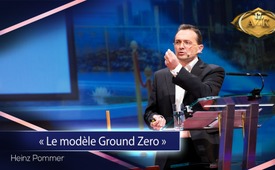 17ème AZK :  Le modèle Ground Zero – Une hypothèse de physique pour le 11 septembre – Heinz Pommer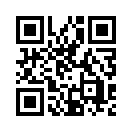 Comment est-il possible que deux avions qui s’écrasent puissent pulvériser trois gratte-ciels ? Et pourtant, les gens sont censés croire exactement cela. Le physicien diplômé Heinz Pommer sensibilise son public aux impossibilités physiques à l'aide du modèle Ground Zero. C'est sa contribution à la libération d'une prison mentale concernant le 11 septembre. N’ayez pas peur de la physique ! Le conférencier promet : « Si on choisit la bonne échelle de mesure, tout devient très simple. »Comment est-il possible que deux avions qui s’écrasent puissent pulvériser trois gratte-ciels ? Et pourtant, les gens sont censés croire exactement cela. Le physicien diplômé Heinz Pommer sensibilise son public aux impossibilités physiques à l'aide du modèle Ground Zero. C'est sa contribution à la libération d'une prison mentale concernant le 11 septembre. N’ayez pas peur de la physique ! Le conférencier promet : « Si on choisit la bonne échelle de mesure, tout devient très simple. »de hp.Sources:.Cela pourrait aussi vous intéresser:#AZK17-fr - 17ème conférence AZK - www.kla.tv/AZK17-fr

#FormationNonCensuree - non censurée - www.kla.tv/FormationNonCensureeKla.TV – Des nouvelles alternatives... libres – indépendantes – non censurées...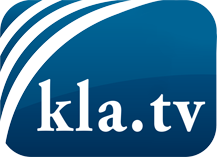 ce que les médias ne devraient pas dissimuler...peu entendu, du peuple pour le peuple...des informations régulières sur www.kla.tv/frÇa vaut la peine de rester avec nous! Vous pouvez vous abonner gratuitement à notre newsletter: www.kla.tv/abo-frAvis de sécurité:Les contre voix sont malheureusement de plus en plus censurées et réprimées. Tant que nous ne nous orientons pas en fonction des intérêts et des idéologies de la système presse, nous devons toujours nous attendre à ce que des prétextes soient recherchés pour bloquer ou supprimer Kla.TV.Alors mettez-vous dès aujourd’hui en réseau en dehors d’internet!
Cliquez ici: www.kla.tv/vernetzung&lang=frLicence:    Licence Creative Commons avec attribution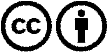 Il est permis de diffuser et d’utiliser notre matériel avec l’attribution! Toutefois, le matériel ne peut pas être utilisé hors contexte.
Cependant pour les institutions financées avec la redevance audio-visuelle, ceci n’est autorisé qu’avec notre accord. Des infractions peuvent entraîner des poursuites.